Администрация Комсомольского муниципального округа Чувашской Республики п о с т а н о в л я е т: Утвердить прилагаемые изменения, которые вносятся в муниципальную программу Комсомольского муниципального округа Чувашской Республики «Модернизация и развитие сферы жилищно-коммунального хозяйства», утвержденную постановлением администрации Комсомольского муниципального округа Чувашской Республики от 26.04.2023 г. № 400 (с учетом изменений, внесенных постановлениями администрации Комсомольского муниципального округа от 30.10.2023 г. №1271, от 15.01.2024 г. №20).Настоящее постановление вступает в силу после его официального опубликования.Глава Комсомольского муниципального округа                                                                                  Н.Н. РаськинУТВЕРЖДЕНпостановлением администрацииКомсомольского муниципального округа Чувашской Республикиот 09.02.2024 № 107Изменения,которые вносятся в муниципальную программу Комсомольского муниципального округа Чувашской Республики «Модернизация и развитие сферы жилищно-коммунального хозяйства»1. В паспорте муниципальной программы Комсомольского муниципального округа Чувашской Республики «Модернизация и развитие сферы жилищно-коммунального хозяйства» (далее – Муниципальная программа): позицию «Объемы финансирования муниципальной программы с разбивкой по годам реализации муниципальной программы» изложить в следующей редакции:2. Раздел III Муниципальной программы изложить в следующей редакции:«Раздел III. Обоснование объема финансовых ресурсов, необходимых для реализации Муниципальной программы (с расшифровкой по источникам финансирования, по этапам и годам реализации Муниципальной программы)Расходы на реализацию Муниципальной программы предусматриваются за счет средств федерального бюджета, республиканского бюджета Чувашской Республики, местных бюджетов и внебюджетных источников.Общий объем финансирования мероприятий Муниципальной программы в 2023-2035 годах составляет 61 759,54202 тыс. рублей, за счет средств федерального бюджета, республиканского бюджета Чувашской Республики, бюджета Комсомольского муниципального округа, местных бюджетов и внебюджетных источников.Прогнозируемые объемы финансирования Муниципальной программы на 1 этапе составят 61 759,54202 тыс. рублей, на 2 этапе – 0,0 тыс. рублей, на 3 этапе – 0,0 тыс. рублей, в том числе:в 2023 году -  58 780,44202 тыс. рублей;в 2024 году – 2 199,898 тыс. рублей;в 2025 году – 647,362 тыс. рублей;в 2026 году – 131,84 тыс. рублей;в 2027-2030 годы – 0,0 тыс. рублей;в 2031-2035 годах – 0,0 тыс. рублей;из них средства:федерального бюджета – 0,0 тыс. рублей, в том числе:в 2023 году – 0,0 тыс. рублей;в 2024 году – 0,0 тыс. рублей;в 2025 году – 0,0 тыс. рублей;в 2026 году – 0,0 тыс. рублей;в 2027-2030 годы – 0,0 тыс. рублей;в 2031-2035 годы – 0,0 тыс. рублей;республиканского бюджета Чувашской Республики – 41 813,83771 тыс. рублей, в том числе:в 2023 году – 41 813,83771 тыс. рублей;в 2024 году – 0,0 тыс. рублей;в 2025 году – 0,0 тыс. рублей;в 2026 году – 0,0 тыс. рублей;в 2027-2030 годы – 0,0 тыс. рублей;в 2031-2035 годы – 0,0 тыс. рублей;бюджета Комсомольского муниципального округа – 19 945,70431 тыс. рублей, в том числе:в 2023 году – 16 966,60431 тыс. рублей;в 2024 году – 2 199,898 тыс. рублей;в 2025 году – 647,362 тыс. рублей;в 2026 году – 131,84 тыс. рублей;в 2027-2030 годы – 0,0 тыс. рублей;в 2031-2035 годах – 0,0 тыс. рублей;внебюджетных источников – 0,0 тыс. рублей, в том числе:в 2023 году -  0,0 тыс. рублей;в 2024 году – 0,0 тыс. рублей;в 2025 году – 0,0 тыс. рублей;в 2026 году – 0,0 тыс. рублей;в 2027-2030 годы – 0,0 тыс. рублей;в 2031-2035 годах – 0,0 тыс. рублей.Объемы финансирования Муниципальной программы подлежат ежегодному уточнению исходя из возможностей бюджета Комсомольского муниципального округа, местных бюджетов и внебюджетных источников.Ресурсное обеспечение и прогнозная (справочная) оценка расходов за счет всех источников финансирования реализации Муниципальной программы приведена в приложении № 2 к Муниципальной программе.».3. Приложение №2 к Муниципальной программе изложить в следующей редакции:«Приложение № 2к Муниципальной программе Комсомольского муниципального округа Чувашской Республики «Модернизация и развитие сферы жилищно-коммунального хозяйства»РЕСУРСНОЕ ОБЕСПЕЧЕНИЕи прогнозная (справочная) оценка расходов за счет всех источников финансирования реализации Муниципальной программы Комсомольского муниципального округа Чувашской Республики «Модернизация и развитие сферы жилищно-коммунального хозяйства»4.  В приложении № 3 к Муниципальной программе:позицию «Объемы финансирования подпрограммы с разбивкой по годам реализации» паспорта подпрограммы «Модернизация коммунальной инфраструктуры на территории Комсомольского муниципального округа Чувашской Республики» (далее – подпрограмма) изложить в следующей редакции:   раздел II подпрограммы изложить в следующей редакции:«Раздел II. Перечень и сведения о целевых индикаторах и показателях подпрограммы с расшифровкой плановых значений по годам ее реализацииСостав целевых индикаторов и показателей подпрограммы определен исходя из принципа необходимости и достаточности информации для характеристики достижения цели и решения задач подпрограммы.В подпрограмме предусмотрены следующие целевые индикаторы и показатели достижения цели и решения задач подпрограммы:- Количество отремонтированных домов (квартир) в муниципальной собственности, к 2036 году:в 2023 году - 2 квартиры;в 2024 году - 2 квартиры;в 2025 году – 1 квартира;в 2026 году – 1 квартира;в 2027-2030 годах – 5 квартир;в 2031-2035 годах – 6 квартир.Перечень целевых индикаторов и показателей носит открытый характер и предусматривает возможность корректировки в случае потери информативности целевого индикатора и показателя указанием сроков и этапов их реализации (достижения максимального значения или насыщения), изменения приоритетов государственной политики в сфере модернизации коммунальной инфраструктуры.»;раздел IV подпрограммы изложить в следующей редакции:«Раздел IV. Обоснование объема финансовых ресурсов, необходимых для реализации подпрограммы (с расшифровкой по источникам финансирования, этапам и годам ее реализации)Финансирование подпрограммы осуществляется за счет средств республиканского бюджета Чувашской Республики, местных бюджетов и внебюджетных источников.Общий объем финансирования подпрограммы в 2023–2035 годах составит 14 935,63878 тыс. рублей, в том числе за счет средств республиканского бюджета Чувашской   Республики   –  511,75  тыс.  рублей,  за  счет  средств  местного  бюджета  –  14 423,88878 тыс. рублей, за счет внебюджетных источников – 0,0 тыс. рублей.Прогнозируемые объемы финансирования мероприятий подпрограммы в 2023–2035 годах составляют 14 935,63878 тыс. рублей, в том числе:в 2023 году – 12 506,53878 тыс. рублей;в 2024 году – 1 649,898 тыс. рублей;в 2025 году – 647,362 тыс. рублей;в 2026 году – 131,84 тыс. рублей;в 2027–2030 годах – 0,0 тыс. рублей;в 2031–2035 годах – 0,0 тыс. рублей;из них средства:федерального бюджета – 0,0 тыс. рублей, в том числе:в 2023 году – 0,0 тыс. рублей;в 2024 году – 0,0 тыс. рублей;в 2025 году – 0,0 тыс. рублей;в 2026 году – 0,0 тыс. рублей;в 2027–2030 годах – 0,0 тыс. рублей;в 2031–2035 годах – 0,0 тыс. рублей;республиканского бюджета Чувашской Республики – 511,75 тыс. рублей, в том числе:в 2023 году – 511,75 тыс. рублей;в 2024 году – 0,0 тыс. рублей;в 2025 году – 0,0 тыс. рублей;в 2026 году – 0,0 тыс. рублей;в 2027–2030 годах – 0,0 тыс. рублей;в 2031–2035 годах – 0,0 тыс. рублей;бюджета Комсомольского муниципального округа – 14 423,88878 тыс. рублей, в том числе:в 2023 году – 11 994,78878 тыс. рублей;в 2024 году – 1 649,898 тыс. рублей;в 2025 году – 647,362 тыс. рублей;в 2026 году – 131,84 тыс. рублей;в 2027–2030 годах – 0,0 тыс. рублей;в 2031–2035 годах – 0,0 тыс. рублей;внебюджетных источников – 0,0 тыс. рублей, в том числе:в 2023 году – 0,0 тыс. рублей;в 2024 году – 0,0 тыс. рублей;в 2025 году – 0,0 тыс. рублей;в 2026 году – 0,0 тыс. рублей;в 2027–2030 годах – 0,0 тыс. рублей;в 2031–2035 годах – 0,0 тыс. рублей.Ресурсное обеспечение реализации подпрограммы за счет всех источников финансирования представлено в приложении к подпрограмме.»;приложение к подпрограмме изложить в следующей редакции:                                                                                                                                                                                                                                «Приложение к подпрограмме «Модернизация коммунальной инфраструктуры на территории Комсомольского муниципального округа Чувашской Республики» муниципальной программы Комсомольского муниципального округа Чувашской Республики «Модернизация и развитие сферы жилищно-коммунального хозяйства»                                                                                               РЕСУРСНОЕ ОБЕСПЕЧЕНИЕреализации подпрограммы "Модернизация коммунальной инфраструктуры на территорииКомсомольского муниципального округа Чувашской республики" Муниципальной программы Комсомольского муниципального округа Чувашской республики "Модернизация и развитие сферы жилищно-коммунального хозяйства"5. В приложении № 4 к Муниципальной программе:позицию «Объемы финансирования подпрограммы с разбивкой по годам реализации» паспорта подпрограммы «Развитие систем коммунальной инфраструктуры и объектов, используемых для очистки сточных вод» (далее – подпрограмма) изложить в следующей редакции:            раздел IV подпрограммы изложить в следующей редакции:«Раздел IV. Обоснование объема финансовых ресурсов, необходимых для реализации подпрограммы (с расшифровкой по источникам финансирования, этапам и годам ее реализации)Финансирование подпрограммы осуществляется за счет средств республиканского бюджета Чувашской Республики, местных бюджетов и внебюджетных источников.Общий объем финансирования подпрограммы в 2023–2035 годах составит 2158,87691 тыс. рублей, в том числе за счет средств республиканского бюджета Чувашской Республики – 1 644,13491 тыс. рублей, за счет средств местного бюджета – 514,742 тыс. рублей, за счет внебюджетных источников – 0,0 тыс. рублей.Прогнозируемые объемы финансирования мероприятий подпрограммы в 2023–2035 годах составляют 2 158,87691 тыс. рублей, в том числе:в 2023 году – 2 158,87691 тыс. рублей;в 2024 году – 0,0 тыс. рублей;в 2025 году – 0,0 тыс. рублей;в 2026 году – 0,0 тыс. рублей;в 2027–2030 годах – 0,0 тыс. рублей;в 2031–2035 годах – 0,0 тыс. рублей;из них средства:федерального бюджета – 0,0 тыс. рублей, в том числе:в 2023 году – 0,0 тыс. рублей;в 2024 году – 0,0 тыс. рублей;в 2025 году – 0,0 тыс. рублей;в 2026 году – 0,0 тыс. рублей;в 2027–2030 годах – 0,0 тыс. рублей;в 2031–2035 годах – 0,0 тыс. рублей;республиканского бюджета Чувашской Республики – 1 644,13491 тыс. рублей, в том числе:в 2023 году – 1 644,13491 тыс. рублей;в 2024 году – 0,0 тыс. рублей;в 2025 году – 0,0 тыс. рублей;в 2026 году – 0,0 тыс. рублей;в 20278–2030 годах – 0,0 тыс. рублей;в 2031–2035 годах – 0,0 тыс. рублей;бюджета Комсомольского муниципального округа – 514,742 тыс. рублей, в том числе:в 2023 году – 514,742 тыс. рублей;в 2024 году – 0,0 тыс. рублей;в 2025 году – 0,0 тыс. рублей;в 2026 году – 0,0 тыс. рублей;в 2027–2030 годах – 0,0 тыс. рублей;в 2031–2035 годах – 0,0 тыс. рублей;внебюджетных источников – 0,0 тыс. рублей, в том числе:в 2023 году – 0,0 тыс. рублей;в 2024 году – 0,0 тыс. рублей;в 2025 году – 0,0 тыс. рублей;в 2026 году – 0,0 тыс. рублей;в 2027–2030 годах – 0,0 тыс. рублей;в 2031–2035 годах – 0,0 тыс. рублей.Ресурсное обеспечение реализации подпрограммы за счет всех источников финансирования представлено в приложении к подпрограмме.»;приложение к подпрограмме изложить в следующей редакции:«Приложение к подпрограмме «Развитие систем коммунальной инфраструктуры и объектов, используемых для очистки сточных вод» Муниципальной программы Комсомольского Муниципального округа Чувашской Республики «Модернизация и развитие сферы жилищно-коммунального хозяйства»Ресурсное обеспечение реализации подпрограммы «Развитие систем коммунальной инфраструктуры и объектов, используемых для очистки сточных вод» Муниципальной программы Комсомольского муниципального округа Чувашской Республики «Модернизация и развитие сферы жилищно-коммунального хозяйства»____________* Мероприятия реализуются по согласованию с исполнителем.».6. В приложении № 5 к Муниципальной программе:позицию «Объемы финансирования подпрограммы с разбивкой по годам реализации» паспорта подпрограммы «Строительство и реконструкция (модернизация) объектов питьевого водоснабжения и водоподготовки с учетом оценки качества и безопасности питьевой воды» (далее – подпрограмма) изложить в следующей редакции:            раздел IV подпрограммы изложить в следующей редакции:«Раздел IV. Обоснование объема финансовых ресурсов, необходимых для реализации подпрограммы (с расшифровкой по источникам финансирования, этапам и годам ее реализации)Финансирование подпрограммы осуществляется за счет средств республиканского бюджета Чувашской Республики, местных бюджетов и внебюджетных источников.Общий   объем   финансирования   подпрограммы   в   2023  –  2035   годах   составит   44 665,02633 тыс. рублей, в том числе за счет средств республиканского бюджета Чувашской  Республики  –  39 657,95280  тыс.  рублей,  за  счет  средств  местного  бюджета – 5 007,07353 тыс. рублей, за счет внебюджетных источников – 0,0 тыс. рублей.Прогнозируемые объемы финансирования мероприятий подпрограммы в 2023–2035 годах составляют 44 665,02633 тыс. рублей, в том числе:в 2023 году – 44 115,02633 тыс. рублей;в 2024 году – 550,0 тыс. рублей;в 2025 году – 0,0 тыс. рублей;в 2026 году – 0,0 тыс. рублей;в 2027–2030 годах – 0,0 тыс. рублей;в 2031–2035 годах – 0,0 тыс. рублей;из них средства:федерального бюджета – 0,0 тыс. рублей, в том числе:в 2023 году – 0,0 тыс. рублей;в 2024 году – 0,0 тыс. рублей;в 2025 году – 0,0 тыс. рублей;в 2026 году – 0,0 тыс. рублей;в 2027–2030 годах – 0,0 тыс. рублей;в 2031–2035 годах – 0,0 тыс. рублей;республиканского бюджета Чувашской Республики – 39 657,9528 тыс. рублей, в том числе:в 2023 году – 39 657,9528 тыс. рублей;в 2024 году – 0,0 тыс. рублей;в 2025 году – 0,0 тыс. рублей;в 2026 году – 0,0 тыс. рублей;в 2027–2030 годах – 0,0 тыс. рублей;в 2031–2035 годах – 0,0 тыс. рублей;бюджета Комсомольского муниципального округа – 5 007,07353 тыс. рублей, в том числе:в 2023 году – 4 457,07353 тыс. рублей;в 2024 году – 550,0 тыс. рублей;в 2025 году – 0,0 тыс. рублей;в 2026 году – 0,0 тыс. рублей;в 2027–2030 годах – 0,0 тыс. рублей;в 2031–2035 годах – 0,0 тыс. рублей;внебюджетных источников – 0,0 тыс. рублей, в том числе:в 2023 году – 0,0 тыс. рублей;в 2024 году – 0,0 тыс. рублей;в 2025 году – 0,0 тыс. рублей;в 2026 году – 0,0 тыс. рублей;в 2027–2030 годах – 0,0 тыс. рублей;в 2031–2035 годах – 0,0 тыс. рублей.Ресурсное обеспечение реализации подпрограммы за счет всех источников финансирования представлено в приложении к подпрограмме.»;приложение к подпрограмме изложить в следующей редакции:                                                                                                                                                                 «Приложение к подпрограмме «Строительство и реконструкция (модернизация) объектов питьевого водоснабжения и водоподготовки с учетом оценки качества и безопасности питьевой воды» муниципальной программы Комсомольского муниципального округа Чувашской Республики «Модернизация и развитие сферы жилищно-коммунального хозяйства»Ресурсное обеспечениереализации подпрограммы «Строительство и реконструкция (модернизация) объектов питьевого водоснабжения и водоподготовки с учетом оценки качества и безопасности питьевой воды» Муниципальной программы Комсомольского муниципального округа Чувашской Республики «Модернизация и развитие сферы жилищно-коммунального хозяйства»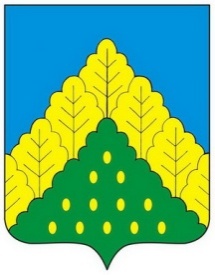 ЧĂВАШ РЕСПУБЛИКИНКОМСОМОЛЬСКИМУНИЦИПАЛЛĂ ОКРУГĔНАДМИНИСТРАЦИЙĔЙЫШẰНУ09.02.2024 ç. № 107Комсомольски ялĕАДМИНИСТРАЦИЯКОМСОМОЛЬСКОГО МУНИЦИПАЛЬНОГО ОКРУГА      ЧУВАШСКОЙ РЕСПУБЛИКИ          ПОСТАНОВЛЕНИЕ09.02.2024 г. № 107село КомсомольскоеАДМИНИСТРАЦИЯКОМСОМОЛЬСКОГО МУНИЦИПАЛЬНОГО ОКРУГА      ЧУВАШСКОЙ РЕСПУБЛИКИ          ПОСТАНОВЛЕНИЕ09.02.2024 г. № 107село КомсомольскоеО внесении изменений в муниципальную программу Комсомольского муниципального округа Чувашской Республики «Модернизация и развитие сферы жилищно-коммунального хозяйства»О внесении изменений в муниципальную программу Комсомольского муниципального округа Чувашской Республики «Модернизация и развитие сферы жилищно-коммунального хозяйства»О внесении изменений в муниципальную программу Комсомольского муниципального округа Чувашской Республики «Модернизация и развитие сферы жилищно-коммунального хозяйства»О внесении изменений в муниципальную программу Комсомольского муниципального округа Чувашской Республики «Модернизация и развитие сферы жилищно-коммунального хозяйства»«Объемыфинансирования муниципальной программы сразбивкой погодам реализации муниципальной программыОбщий объем финансирования муниципальной программы в 2023 - 2035 годах составляет 61759,54202 тыс. рублей, в том числе:в 2023 году – 58 780,44202 тыс. рублей;в 2024 году – 2 199,898 тыс. рублей;в 2025 году – 647,362 тыс. рублей;в 2026 году – 131,84 тыс. рублей;в 2027-2030 годы – 0,0 тыс. рублей;в 2031-2035 годы – 0,0 тыс. рублей;из них средства:федерального бюджета – 0,0 тыс. рублей, в том числе:в 2023 году – 0,0 тыс. рублей;в 2024 году – 0,0 тыс. рублей;в 2025 году – 0,0 тыс. рублей;в 2026 году – 0,0 тыс. рублей;в 2027-2030 годы – 0,0 тыс. рублей;в 2031-2035 годы – 0,0 тыс. рублей;республиканского бюджета Чувашской Республики – 41 813,83771 тыс. рублей, в том числе:в 2023 году – 41 813,83771 тыс. рублей;в 2024 году – 0,0 тыс. рублей;в 2025 году – 0,0 тыс. рублей;в 2026 году – 0,0 тыс. рублей;в 2027-2030 годы – 0,0 тыс. рублей;в 2031-2035 годы – 0,0 тыс. рублей;бюджета    Комсомольского   муниципального   округа   –    19 945,70431 тыс. рублей в том числе:в 2023 году – 16 931,1084 тыс. рублей;в 2024 году – 2 199,898 тыс. рублей;в 2025 году – 647,362 тыс. рублей;в 2026 году – 131,84 тыс. рублей;в 2027-2030 годы – 0,0 тыс. рублей;в 2031-2035 годы – 0,0 тыс. рублей;внебюджетных источников – 0,0 тыс. рублей, в том числе:в 2023 году -  0,0 тыс. рублей;в 2024 году – 0,0 тыс. рублей;в 2025 году – 0,0 тыс. рублей;в 2026 году – 0,0 тыс. рублей;в 2027-2030 годы – 0,0 тыс. рублей;в 2031-2035 годах – 0,0 тыс. рублейОбъемы финансирования мероприятий муниципальной программы подлежат ежегодному уточнению исходя из возможностей бюджетов всех уровней».СтатусНаименование муниципальной программы Комсомольского муниципального округа, подпрограммы муниципальной  программы Комсомольского муниципального округа (программы, ведомственной целевой программы Комсомольского муниципального округа, основного мероприятия)Код бюджетной классификацииКод бюджетной классификацииИсточники финансированияРасходы по годам, тыс. рублейРасходы по годам, тыс. рублейРасходы по годам, тыс. рублейРасходы по годам, тыс. рублейРасходы по годам, тыс. рублейРасходы по годам, тыс. рублейСтатусНаименование муниципальной программы Комсомольского муниципального округа, подпрограммы муниципальной  программы Комсомольского муниципального округа (программы, ведомственной целевой программы Комсомольского муниципального округа, основного мероприятия)главный распорядитель бюджетных средствцелевая статья расходовИсточники финансирования20232024202520262027-20302031-20351234567891011Муниципальная программа Комсомольского муниципального округа«Модернизация и развитие сферы жилищно-коммунального хозяйства» на 2023-2035 гг.хА100000000всего58 780,442022 199,89800647,36200131,840,000,00Муниципальная программа Комсомольского муниципального округа«Модернизация и развитие сферы жилищно-коммунального хозяйства» на 2023-2035 гг.ххфедеральный бюджет0,000000,000000,000000,000,000,00Муниципальная программа Комсомольского муниципального округа«Модернизация и развитие сферы жилищно-коммунального хозяйства» на 2023-2035 гг.ххреспубликанский бюджет41 813,837710,000000,000000,000,000,00Муниципальная программа Комсомольского муниципального округа«Модернизация и развитие сферы жилищно-коммунального хозяйства» на 2023-2035 гг.ххбюджет Комсомольского муниципального округа16 966,604312 199,89800647,36200131,840,000,00Муниципальная программа Комсомольского муниципального округа«Модернизация и развитие сферы жилищно-коммунального хозяйства» на 2023-2035 гг.ххвнебюджетные источники0,000000,000000,000000,000,000,00Подпрограмма «Модернизация коммунальной инфраструктуры на территории Комсомольского муниципального округа»хА110000000всего12 506,538781 649,89800647,36200131,840,000,00Подпрограмма «Модернизация коммунальной инфраструктуры на территории Комсомольского муниципального округа»ххфедеральный бюджет0,000000,000000,000000,000,000,00Подпрограмма «Модернизация коммунальной инфраструктуры на территории Комсомольского муниципального округа»ххреспубликанский бюджет511,750000,000000,000000,000,000,00Подпрограмма «Модернизация коммунальной инфраструктуры на территории Комсомольского муниципального округа»ххбюджет Комсомольского муниципального округа11 994,788781 649,89800647,36200131,840,000,00Подпрограмма «Модернизация коммунальной инфраструктуры на территории Комсомольского муниципального округа»ххвнебюджетные источники0,000000,000000,000000,000,000,00Основное мероприятие 1«Обеспечение качества жилищно-коммунальных услуг»хА110100000всего11 427,610451 549,89800647,36200131,840,000,00Основное мероприятие 1«Обеспечение качества жилищно-коммунальных услуг»ххфедеральный бюджет0,000000,000000,000000,000,000,00Основное мероприятие 1«Обеспечение качества жилищно-коммунальных услуг»ххреспубликанский бюджет0,000000,000000,000000,000,000,00Основное мероприятие 1«Обеспечение качества жилищно-коммунальных услуг»хА110100000бюджет Комсомольского муниципального округа11 427,610451 549,89800647,36200131,840,000,00Основное мероприятие 1«Обеспечение качества жилищно-коммунальных услуг»ххвнебюджетные источники0,000000,000000,000000,000,000,00Основное мероприятие 2«Улучшение потребительских и эксплуатационных характеристик жилищного фонда, обеспечивающих гражданам безопасные и комфортные условия
проживания»хА110300000всего1 078,92833100,000000,000000,000,000,00Основное мероприятие 2«Улучшение потребительских и эксплуатационных характеристик жилищного фонда, обеспечивающих гражданам безопасные и комфортные условия
проживания»ххфедеральный бюджет0,000000,000000,000000,000,000,00Основное мероприятие 2«Улучшение потребительских и эксплуатационных характеристик жилищного фонда, обеспечивающих гражданам безопасные и комфортные условия
проживания»ххреспубликанский бюджет511,750000,000000,000000,000,000,00Основное мероприятие 2«Улучшение потребительских и эксплуатационных характеристик жилищного фонда, обеспечивающих гражданам безопасные и комфортные условия
проживания»ххбюджет Комсомольского муниципального округа567,17833100,000000,000000,000,000,00Основное мероприятие 2«Улучшение потребительских и эксплуатационных характеристик жилищного фонда, обеспечивающих гражданам безопасные и комфортные условия
проживания»ххвнебюджетные источники0,000000,000000,000000,000,000,00Подпрограмма «Развитие систем коммунальной инфраструктуры и объектов, используемых для очистки сточных вод»хА120000000всего2 158,876910,000000,000000,000,000,00Подпрограмма «Развитие систем коммунальной инфраструктуры и объектов, используемых для очистки сточных вод»ххфедеральный бюджет0,000000,000000,000000,000,000,00Подпрограмма «Развитие систем коммунальной инфраструктуры и объектов, используемых для очистки сточных вод»ххреспубликанский бюджет1 644,134910,000000,000000,000,000,00Подпрограмма «Развитие систем коммунальной инфраструктуры и объектов, используемых для очистки сточных вод»ххбюджет Комсомольского муниципального округа514,742000,000000,000000,000,000,00Подпрограмма «Развитие систем коммунальной инфраструктуры и объектов, используемых для очистки сточных вод»ххвнебюджетные источники0,000000,000000,000000,000,000,00Основное мероприятие 1«Развитие систем водоснабжения муниципальных образований»хA120100000всего2 158,876910,000000,000000,000,000,00Основное мероприятие 1«Развитие систем водоснабжения муниципальных образований»ххфедеральный бюджет0,000000,000000,000000,000,000,00Основное мероприятие 1«Развитие систем водоснабжения муниципальных образований»ххреспубликанский бюджет1 644,134910,000000,000000,000,000,00Основное мероприятие 1«Развитие систем водоснабжения муниципальных образований»ххбюджет Комсомольского муниципального округа514,742000,000000,000000,000,000,00Основное мероприятие 1«Развитие систем водоснабжения муниципальных образований»ххвнебюджетные источники0,000000,000000,000000,000,000,00Основное мероприятие 2«Водоотведение и очистка бытовых сточных вод»ххвсего0,000000,000000,000000,000,000,00Основное мероприятие 2«Водоотведение и очистка бытовых сточных вод»ххфедеральный бюджет0,000000,000000,000000,000,000,00Основное мероприятие 2«Водоотведение и очистка бытовых сточных вод»ххреспубликанский бюджет0,000000,000000,000000,000,000,00Основное мероприятие 2«Водоотведение и очистка бытовых сточных вод»ххбюджет Комсомольского муниципального округа0,000000,000000,000000,000,000,00Основное мероприятие 2«Водоотведение и очистка бытовых сточных вод»ххвнебюджетные источники0,000000,000000,000000,000,000,00Подпрограмма «Строительство и реконструкция (модернизация) объектов питьевого водоснабжения и водоподготовки с учетом оценки качества и безопасности питьевой воды»хА130000000всего44 115,02633550,000000,000000,000,000,00Подпрограмма «Строительство и реконструкция (модернизация) объектов питьевого водоснабжения и водоподготовки с учетом оценки качества и безопасности питьевой воды»ххфедеральный бюджет0,000000,000000,000000,000,000,00Подпрограмма «Строительство и реконструкция (модернизация) объектов питьевого водоснабжения и водоподготовки с учетом оценки качества и безопасности питьевой воды»ххреспубликанский бюджет39 657,952800,000000,000000,000,000,00Подпрограмма «Строительство и реконструкция (модернизация) объектов питьевого водоснабжения и водоподготовки с учетом оценки качества и безопасности питьевой воды»ххбюджет Комсомольского муниципального округа4 457,07353550,000000,000000,000,000,00Подпрограмма «Строительство и реконструкция (модернизация) объектов питьевого водоснабжения и водоподготовки с учетом оценки качества и безопасности питьевой воды»ххвнебюджетные источники0,000000,000000,000000,000,000,00Основное мероприятие 1«Развитие систем водоснабжения муниципальных образований»хА130100000всего689,45176550,000000,000000,000,000,00Основное мероприятие 1«Развитие систем водоснабжения муниципальных образований»ххфедеральный бюджет0,000000,000000,000000,000,000,00Основное мероприятие 1«Развитие систем водоснабжения муниципальных образований»ххреспубликанский бюджет0,000000,000000,000000,000,000,00Основное мероприятие 1«Развитие систем водоснабжения муниципальных образований»ххбюджет Комсомольского муниципального округа689,45176550,000000,000000,000,000,00Основное мероприятие 1«Развитие систем водоснабжения муниципальных образований»ххвнебюджетные источники0,000000,000000,000000,000,000,00Основное мероприятие 2«Водоотведение и очистка бытовых сточных вод»ххвсего0,000000,000000,000000,000,000,00Основное мероприятие 2«Водоотведение и очистка бытовых сточных вод»ххфедеральный бюджет0,000000,000000,000000,000,000,00Основное мероприятие 2«Водоотведение и очистка бытовых сточных вод»ххреспубликанский бюджет0,000000,000000,000000,000,000,00Основное мероприятие 2«Водоотведение и очистка бытовых сточных вод»ххбюджет Комсомольского муниципального округа0,000000,000000,000000,000,000,00Основное мероприятие 2«Водоотведение и очистка бытовых сточных вод»ххвнебюджетные источники0,000000,000000,000000,000,000,00Основное мероприятие 3«Повышение качества водоснабжения»хА130200000всего43 425,574570,000000,000000,000,000,00Основное мероприятие 3«Повышение качества водоснабжения»ххфедеральный бюджет0,000000,000000,000000,000,000,00Основное мероприятие 3«Повышение качества водоснабжения»ххреспубликанский бюджет39 657,952800,000000,000000,000,000,00Основное мероприятие 3«Повышение качества водоснабжения»ххбюджет Комсомольского муниципального округа3 767,621770,000000,000000,000,000,00Основное мероприятие 3«Повышение качества водоснабжения»ххвнебюджетные источники0,000000,000000,000000,000,000,00Подпрограмма «Газификация Комсомольского муниципального округа Чувашской Республики»хА140000000всего0,000000,000000,000000,000,000,00Подпрограмма «Газификация Комсомольского муниципального округа Чувашской Республики»ххфедеральный бюджет0,000000,000000,000000,000,000,00Подпрограмма «Газификация Комсомольского муниципального округа Чувашской Республики»ххреспубликанский бюджет0,000000,000000,000000,000,000,00Подпрограмма «Газификация Комсомольского муниципального округа Чувашской Республики»хА140000000бюджет Комсомольского муниципального округа0,000000,000000,000000,000,000,00Подпрограмма «Газификация Комсомольского муниципального округа Чувашской Республики»ххвнебюджетные источники0,000000,000000,000000,000,000,00Основное мероприятие 1«Газификация населенных пунктов»хА14010000всего0,000000,000000,000000,000,000,00Основное мероприятие 1«Газификация населенных пунктов»ххфедеральный бюджет0,000000,000000,000000,000,000,00Основное мероприятие 1«Газификация населенных пунктов»ххреспубликанский бюджет0,000000,000000,000000,000,000,00Основное мероприятие 1«Газификация населенных пунктов»ххбюджет Комсомольского муниципального округа0,000000,000000,000000,000,000,00Основное мероприятие 1«Газификация населенных пунктов»ххвнебюджетные источники0,000000,000000,000000,000,000,00». «Объемы финансирования подпрограммы с разбивкой по годам реализации –прогнозируемые объемы финансирования мероприятий подпрограммы в 2023–2035 годах составляют 14 935,63878 тыс. рублей, в том числе:в 2023 году – 12 506,538 тыс. рублей;в 2024 году – 1 649,898 тыс. рублей;в 2025 году – 647,362 тыс. рублей;в 2026 году – 131,84 тыс. рублей;в 2027–2030 годах – 0,0 тыс. рублей;в 2031–2035 годах – 0,0 тыс. рублей;из них средства:федерального бюджета – 0,0 тыс. рублей, в том числе:в 2023 году – 0,0 тыс. рублей;в 2024 году – 0,0 тыс. рублей;в 2025 году – 0,0 тыс. рублей;в 2026 году – 0,0 тыс. рублей;в 2027–2030 годах – 0,0 тыс. рублей;в 2031–2035 годах – 0,0 тыс. рублей;республиканского бюджета Чувашской Республики – 511,75 тыс. рублей, в том числе:в 2023 году – 511,75 тыс. рублей;в 2024 году – 0,0 тыс. рублей;в 2025 году – 0,0 тыс. рублей;в 2026 году – 0,0 тыс. рублей;в 2027–2030 годах – 0,0 тыс. рублей;в 2031–2035 годах – 0,0 тыс. рублей;бюджета Комсомольского муниципального округа – 14 423,88878 тыс. рублей, в том числе:в 2023 году – 11 994,78878 тыс. рублей;в 2024 году – 1 649,898 тыс. рублей;в 2025 году – 647,362 тыс. рублей;в 2026 году – 131,84 тыс. рублей;в 2027–2030 годах – 0,0 тыс. рублей;в 2031–2035 годах – 0,0 тыс. рублей;внебюджетных источников – 0,0 тыс. рублей, в том числе:в 2023 году – 0,0 тыс. рублей;в 2024 году – 0,0 тыс. рублей;в 2025 году – 0,0 тыс. рублей;в 2026 году – 0,0 тыс. рублей;в 2027–2030 годах – 0,0 тыс. рублей;в 2031–2035 годах – 0,0 тыс. рублей.Объемы финансирования мероприятий подпрограммы подлежат ежегодному уточнению исходя из возможностей бюджетов всех уровней»;СтатусНаименование подпрограммы муниципальной программы Комсомольского муниципального округа Чувашской Республики (основного мероприятия, мероприятия)Задача подпрограммы муниципальной программы Комсомольского муниципального округа Чувашской РеспубликиОтветственный исполнительКод бюджетной классификацииКод бюджетной классификацииКод бюджетной классификацииКод бюджетной классификацииИсточникиРасходы по годам, тыс. рублей Расходы по годам, тыс. рублей Расходы по годам, тыс. рублей Расходы по годам, тыс. рублей Расходы по годам, тыс. рублей Расходы по годам, тыс. рублей СтатусНаименование подпрограммы муниципальной программы Комсомольского муниципального округа Чувашской Республики (основного мероприятия, мероприятия)Задача подпрограммы муниципальной программы Комсомольского муниципального округа Чувашской РеспубликиОтветственный исполнительглавный распорядитель бюджетных средствраздел, подразделцелевая статья расходовгруппа (подгруппа) вида расходовфинансирования20232024202520262027-20302031-2025123456789101112131415Подпрограмма "Модернизация коммунальной инфраструктуры на территории Комсомольского муниципального округа"ответственный исполнитель – Отдел капитального строительства и ЖКХ903
994хА110000000хвсего12 506,538781 649,89800647,36200131,840,000,0Подпрограмма "Модернизация коммунальной инфраструктуры на территории Комсомольского муниципального округа"ответственный исполнитель – Отдел капитального строительства и ЖКХ903
994хххфедеральный бюджет0,000000,000000,000000,000,000,0Подпрограмма "Модернизация коммунальной инфраструктуры на территории Комсомольского муниципального округа"ответственный исполнитель – Отдел капитального строительства и ЖКХ903
994хххреспубликанский бюджет 511,750000,000000,000000,000,000,0Подпрограмма "Модернизация коммунальной инфраструктуры на территории Комсомольского муниципального округа"ответственный исполнитель – Отдел капитального строительства и ЖКХ903
994хххбюджет Комсомольского муниципального округа11 994,788781 649,89800647,36200131,840,000,0Подпрограмма "Модернизация коммунальной инфраструктуры на территории Комсомольского муниципального округа"ответственный исполнитель – Отдел капитального строительства и ЖКХ903
994внебюджетные источники0,000000,000000,000000,000,000,0Основное мероприятие 1Обеспечение качества жилищно-коммунальных услугмодернизация коммунальной инфраструктуры для сокращения будущих расходов на текущий ремонт и экономии энергоресурсовответственный исполнитель – Отдел капитального строительства и ЖКХ903
994хА110100000хвсего11 427,610451 549,89800647,36200131,840,000,0Основное мероприятие 1Обеспечение качества жилищно-коммунальных услугмодернизация коммунальной инфраструктуры для сокращения будущих расходов на текущий ремонт и экономии энергоресурсовответственный исполнитель – Отдел капитального строительства и ЖКХ903
994хххфедеральный бюджет0,000000,000000,000000,000,000,0Основное мероприятие 1Обеспечение качества жилищно-коммунальных услугмодернизация коммунальной инфраструктуры для сокращения будущих расходов на текущий ремонт и экономии энергоресурсовответственный исполнитель – Отдел капитального строительства и ЖКХ903
994хххреспубликанский бюджет 0,000000,000000,000000,000,000,0Основное мероприятие 1Обеспечение качества жилищно-коммунальных услугмодернизация коммунальной инфраструктуры для сокращения будущих расходов на текущий ремонт и экономии энергоресурсовответственный исполнитель – Отдел капитального строительства и ЖКХ903
994хА110100000хбюджет Комсомольского муниципального округа11 427,610451 549,89800647,36200131,840,000,0Основное мероприятие 1Обеспечение качества жилищно-коммунальных услугмодернизация коммунальной инфраструктуры для сокращения будущих расходов на текущий ремонт и экономии энергоресурсовответственный исполнитель – Отдел капитального строительства и ЖКХ903
994хххвнебюджетные источники0,000000,000000,000000,000,000,0Мероприятие 1.1.Осуществление функций по использованию объектов коммунального хозяйства муниципальных образований, содержание объектов коммунального хозяйства994xА110170230xвсего0,000000,000000,000000,00,00,0Мероприятие 1.1.Осуществление функций по использованию объектов коммунального хозяйства муниципальных образований, содержание объектов коммунального хозяйства994xxxфедеральный бюджет0,000000,000000,000000,00,00,0Мероприятие 1.1.Осуществление функций по использованию объектов коммунального хозяйства муниципальных образований, содержание объектов коммунального хозяйства994xxxреспубликанский бюджет Чувашской Республики0,000000,000000,000000,00,00,0Мероприятие 1.1.Осуществление функций по использованию объектов коммунального хозяйства муниципальных образований, содержание объектов коммунального хозяйства9940502А110170230240бюджет Комсомольского муниципального округа0,000000,000000,000000,00,00,0Мероприятие 1.1.Осуществление функций по использованию объектов коммунального хозяйства муниципальных образований, содержание объектов коммунального хозяйства994xxxвнебюджетные источники0,000000,000000,000000,00,00,0Мероприятие 1.2Мероприятия, направленные на развитие и модернизацию объектов коммунальной инфраструктуры994хххвсего11 427,610451 549,89800647,36200131,840,000,0Мероприятие 1.2Мероприятия, направленные на развитие и модернизацию объектов коммунальной инфраструктуры994хххфедеральный бюджет0,000000,000000,000000,000,000,0Мероприятие 1.2Мероприятия, направленные на развитие и модернизацию объектов коммунальной инфраструктуры994хххреспубликанский бюджет 0,000000,000000,000000,000,000,0Мероприятие 1.2Мероприятия, направленные на развитие и модернизацию объектов коммунальной инфраструктуры9940502А110175350244бюджет Комсомольского муниципального округа11 427,610451 549,89800647,36200131,840,000,0Мероприятие 1.2Мероприятия, направленные на развитие и модернизацию объектов коммунальной инфраструктуры994хххвнебюджетные источники0,000000,000000,000000,000,000,0Основное мероприятие 2Улучшение потребительских и эксплуатационных характеристик жилищного фонда, обеспечивающих гражданам безопасные и комфортные условия проживанияответственный исполнитель – Отдел капитального строительства и ЖКХ994хА110300000хвсего1 078,92833100,000000,000000,000,000,0Основное мероприятие 2Улучшение потребительских и эксплуатационных характеристик жилищного фонда, обеспечивающих гражданам безопасные и комфортные условия проживанияответственный исполнитель – Отдел капитального строительства и ЖКХ994хххфедеральный бюджет0,000000,000000,000000,000,000,0Основное мероприятие 2Улучшение потребительских и эксплуатационных характеристик жилищного фонда, обеспечивающих гражданам безопасные и комфортные условия проживанияответственный исполнитель – Отдел капитального строительства и ЖКХ994хххреспубликанский бюджет 511,750000,000000,000000,000,000,0Основное мероприятие 2Улучшение потребительских и эксплуатационных характеристик жилищного фонда, обеспечивающих гражданам безопасные и комфортные условия проживанияответственный исполнитель – Отдел капитального строительства и ЖКХ9940501А110300000хбюджет Комсомольского муниципального округа567,17833100,000000,000000,000,000,0Основное мероприятие 2Улучшение потребительских и эксплуатационных характеристик жилищного фонда, обеспечивающих гражданам безопасные и комфортные условия проживанияответственный исполнитель – Отдел капитального строительства и ЖКХ994хххвнебюджетные источники0,000000,000000,000000,000,000,0Мероприятие 2.1Обеспечение мероприятий по капитальному ремонту многоквартирных домов (квартир), находящихся в муниципальной собственностиответственный исполнитель – Отдел капитального строительства и ЖКХ994хА110372770хвсего1 078,92833100,000000,000000,000,000,0Мероприятие 2.1Обеспечение мероприятий по капитальному ремонту многоквартирных домов (квартир), находящихся в муниципальной собственностиответственный исполнитель – Отдел капитального строительства и ЖКХ994хххфедеральный бюджет0,000000,000000,000000,000,000,0Мероприятие 2.1Обеспечение мероприятий по капитальному ремонту многоквартирных домов (квартир), находящихся в муниципальной собственностиответственный исполнитель – Отдел капитального строительства и ЖКХ994хххреспубликанский бюджет 0,000000,000000,000000,000,000,0Мероприятие 2.1Обеспечение мероприятий по капитальному ремонту многоквартирных домов (квартир), находящихся в муниципальной собственностиответственный исполнитель – Отдел капитального строительства и ЖКХ9940501А110372770244бюджет Комсомольского муниципального округа1 078,92833100,000000,000000,000,000,0Мероприятие 2.1Обеспечение мероприятий по капитальному ремонту многоквартирных домов (квартир), находящихся в муниципальной собственностиответственный исполнитель – Отдел капитального строительства и ЖКХ994хххвнебюджетные источники0,000000,000000,000000,000,000,0Мероприятие 2.2.Осуществление функций по использованию муниципального жилищного фонда, содержание муниципального жилищного фонда, в том числе муниципальных нежилых помещений, не обремененных договорными обязательствами ответственный исполнитель – Отдел капитального строительства и ЖКХ994хА110372950хвсего0,000000,000000,000000,00,00,0Мероприятие 2.2.Осуществление функций по использованию муниципального жилищного фонда, содержание муниципального жилищного фонда, в том числе муниципальных нежилых помещений, не обремененных договорными обязательствами ответственный исполнитель – Отдел капитального строительства и ЖКХ994хххфедеральный бюджет0,000000,000000,000000,00,00,0Мероприятие 2.2.Осуществление функций по использованию муниципального жилищного фонда, содержание муниципального жилищного фонда, в том числе муниципальных нежилых помещений, не обремененных договорными обязательствами ответственный исполнитель – Отдел капитального строительства и ЖКХ994хххреспубликанский бюджет Чувашской Республики0,000000,000000,000000,00,00,0Мероприятие 2.2.Осуществление функций по использованию муниципального жилищного фонда, содержание муниципального жилищного фонда, в том числе муниципальных нежилых помещений, не обремененных договорными обязательствами ответственный исполнитель – Отдел капитального строительства и ЖКХ9940502А110372770240бюджет Комсомольского муниципального округа0,000000,000000,000000,00,00,0Мероприятие 2.2.Осуществление функций по использованию муниципального жилищного фонда, содержание муниципального жилищного фонда, в том числе муниципальных нежилых помещений, не обремененных договорными обязательствами ответственный исполнитель – Отдел капитального строительства и ЖКХ994xxxвнебюджетные источники0,000000,000000,000000,00,00,0».«Объемы финансирования подпрограммы с разбивкой по годам реализации –прогнозируемые объемы финансирования мероприятий подпрограммы в 2023–2035 годах составляют 2 158,87691 тыс. рублей, в том числе:в 2023 году – 2 158,87691 тыс. рублей;в 2024 году – 0,0 тыс. рублей;в 2025 году – 0,0 тыс. рублей;в 2026 году – 0,0 тыс. рублей;в 2027–2030 годах – 0,0 тыс. рублей;в 2031–2035 годах – 0,0 тыс. рублей;из них средства:федерального бюджета – 0,0 тыс. рублей, в том числе:в 2023 году – 0,0 тыс. рублей;в 2024 году – 0,0 тыс. рублей;в 2025 году – 0,0 тыс. рублей;в 2026 году – 0,0 тыс. рублей;в 2027–2030 годах – 0,0 тыс. рублей;в 2031–2035 годах – 0,0 тыс. рублей;республиканского бюджета Чувашской Республики – 1 644,13491 тыс. рублей, в том числе:в 2023 году – 1 644,13491 тыс. рублей;в 2024 году – 0,0 тыс. рублей;в 2025 году – 0,0 тыс. рублей;в 2026 году – 0,0 тыс. рублей;в 20278–2030 годах – 0,0 тыс. рублей;в 2031–2035 годах – 0,0 тыс. рублей;бюджета Комсомольского муниципального округа – 514,742 тыс. рублей, в том числе:в 2023 году – 514,742 тыс. рублей;в 2024 году – 0,0 тыс. рублей;в 2025 году – 0,0 тыс. рублей;в 2026 году – 0,0 тыс. рублей;в 2027–2030 годах – 0,0 тыс. рублей;в 2031–2035 годах – 0,0 тыс. рублей;внебюджетных источников – 0,0 тыс. рублей, в том числе:в 2023 году – 0,0 тыс. рублей;в 2024 году – 0,0 тыс. рублей;в 2025 году – 0,0 тыс. рублей;в 2026 году – 0,0 тыс. рублей;в 2027–2030 годах – 0,0 тыс. рублей;в 2031–2035 годах – 0,0 тыс. рублей.Объемы финансирования мероприятий подпрограммы подлежат ежегодному уточнению исходя из возможностей бюджетов всех уровней»;СтатусНаименование подпрограммы Муниципальной программы Комсомольского муниципального округа Чувашской Республики, основного мероприятия, мероприятияЗадача подпрограммы Муниципальной программы Комсомольского муниципального округа Чувашской РеспубликиОтветственный исполнитель, соисполнители, участникиКод бюджетной классификацииКод бюджетной классификацииКод бюджетной классификацииКод бюджетной классификацииИсточникифинансированияРасходы по годам, тыс. рублейРасходы по годам, тыс. рублейРасходы по годам, тыс. рублейРасходы по годам, тыс. рублейРасходы по годам, тыс. рублейСтатусНаименование подпрограммы Муниципальной программы Комсомольского муниципального округа Чувашской Республики, основного мероприятия, мероприятияЗадача подпрограммы Муниципальной программы Комсомольского муниципального округа Чувашской РеспубликиОтветственный исполнитель, соисполнители, участникиглавный распорядитель бюджетных средствраздел, подраз-делцелевая статья расходовгруппа (подгруппа) вида расходовИсточникифинансирования2023202420252026–20302031–20351234567891011121314Подпрограмма«Развитие систем коммунальной инфраструктуры и объектов, используемых для очистки сточных вод»ответственный исполнитель – ОКС и ЖКХ администрации Комсомольского муниципального округа Чувашской Республики, участники – территориальные отделы Комсомольского муниципального округа Чувашской Республики* ххА120000000хвсего2 158,876910,00,00,00,0Подпрограмма«Развитие систем коммунальной инфраструктуры и объектов, используемых для очистки сточных вод»ответственный исполнитель – ОКС и ЖКХ администрации Комсомольского муниципального округа Чувашской Республики, участники – территориальные отделы Комсомольского муниципального округа Чувашской Республики* ххххфедеральный бюджет0,00,00,00,00,0Подпрограмма«Развитие систем коммунальной инфраструктуры и объектов, используемых для очистки сточных вод»ответственный исполнитель – ОКС и ЖКХ администрации Комсомольского муниципального округа Чувашской Республики, участники – территориальные отделы Комсомольского муниципального округа Чувашской Республики* 832хА120000000хреспубликанский бюджет Чувашской Республики1 644,134910,00,00,00,0Подпрограмма«Развитие систем коммунальной инфраструктуры и объектов, используемых для очистки сточных вод»ответственный исполнитель – ОКС и ЖКХ администрации Комсомольского муниципального округа Чувашской Республики, участники – территориальные отделы Комсомольского муниципального округа Чувашской Республики* ххА12000000хбюджет Комсомольского муниципального округа514,7420,00,00,00,0Подпрограмма«Развитие систем коммунальной инфраструктуры и объектов, используемых для очистки сточных вод»ответственный исполнитель – ОКС и ЖКХ администрации Комсомольского муниципального округа Чувашской Республики, участники – территориальные отделы Комсомольского муниципального округа Чувашской Республики* ххххвнебюджетные источники0,00,00,00,00,0Цель «Охрана  источников водоснабжения»Цель «Охрана  источников водоснабжения»Цель «Охрана  источников водоснабжения»Цель «Охрана  источников водоснабжения»Цель «Охрана  источников водоснабжения»Цель «Охрана  источников водоснабжения»Цель «Охрана  источников водоснабжения»Цель «Охрана  источников водоснабжения»Цель «Охрана  источников водоснабжения»Цель «Охрана  источников водоснабжения»Цель «Охрана  источников водоснабжения»Цель «Охрана  источников водоснабжения»Цель «Охрана  источников водоснабжения»Цель «Охрана  источников водоснабжения»Основное мероприятие 1Развитие систем водоснабжения муниципальных образованийпредотвращение загрязнения источников водоснабженияответственный исполнитель – ОКС и ЖКХ администрации Комсомольского муниципального округа Чувашской РеспубликиххА120100000хвсего2 158,876910,00,00,00,0Основное мероприятие 1Развитие систем водоснабжения муниципальных образованийпредотвращение загрязнения источников водоснабженияответственный исполнитель – ОКС и ЖКХ администрации Комсомольского муниципального округа Чувашской Республикиххххфедеральный бюджет0,00,00,00,00,0Основное мероприятие 1Развитие систем водоснабжения муниципальных образованийпредотвращение загрязнения источников водоснабженияответственный исполнитель – ОКС и ЖКХ администрации Комсомольского муниципального округа Чувашской Республики832хА120100000хреспубликанский бюджет Чувашской Республики1 644,134910,00,00,00,0Основное мероприятие 1Развитие систем водоснабжения муниципальных образованийпредотвращение загрязнения источников водоснабженияответственный исполнитель – ОКС и ЖКХ администрации Комсомольского муниципального округа Чувашской РеспубликиххА120100000хбюджет Комсомольского муниципального округа514,7420,00,00,00,0Основное мероприятие 1Развитие систем водоснабжения муниципальных образованийпредотвращение загрязнения источников водоснабженияответственный исполнитель – ОКС и ЖКХ администрации Комсомольского муниципального округа Чувашской Республикиххххвнебюджетные источники0,00,00,00,00,0Целевые показатели (индикаторы) подпрограммы, увязанные с основным мероприятием 1Доля уличной канализационной сети, нуждающейся в замене, в общем протяжении канализационной сети, процентовДоля уличной канализационной сети, нуждающейся в замене, в общем протяжении канализационной сети, процентовДоля уличной канализационной сети, нуждающейся в замене, в общем протяжении канализационной сети, процентовДоля уличной канализационной сети, нуждающейся в замене, в общем протяжении канализационной сети, процентовДоля уличной канализационной сети, нуждающейся в замене, в общем протяжении канализационной сети, процентовДоля уличной канализационной сети, нуждающейся в замене, в общем протяжении канализационной сети, процентовДоля уличной канализационной сети, нуждающейся в замене, в общем протяжении канализационной сети, процентовх55,055,055,054,554,0Целевые показатели (индикаторы) подпрограммы, увязанные с основным мероприятием 1Доля населения Комсомольского муниципального округа Чувашской Республики, обеспеченного централизованными услугами водоотведения, процентовДоля населения Комсомольского муниципального округа Чувашской Республики, обеспеченного централизованными услугами водоотведения, процентовДоля населения Комсомольского муниципального округа Чувашской Республики, обеспеченного централизованными услугами водоотведения, процентовДоля населения Комсомольского муниципального округа Чувашской Республики, обеспеченного централизованными услугами водоотведения, процентовДоля населения Комсомольского муниципального округа Чувашской Республики, обеспеченного централизованными услугами водоотведения, процентовДоля населения Комсомольского муниципального округа Чувашской Республики, обеспеченного централизованными услугами водоотведения, процентовДоля населения Комсомольского муниципального округа Чувашской Республики, обеспеченного централизованными услугами водоотведения, процентовх 8,89,410,012,015,0Мероприятие 1.1Капитальный ремонт источников водоснабжения (водонапорных башен и водозаборных скважин) в населенных пунктахответственный исполнитель – ОКС и ЖКХ администрации Комсомольского муниципального округа Чувашской Республиких0502А120172530240всего 360,00,00,00,00,0Мероприятие 1.1Капитальный ремонт источников водоснабжения (водонапорных башен и водозаборных скважин) в населенных пунктахответственный исполнитель – ОКС и ЖКХ администрации Комсомольского муниципального округа Чувашской Республикиххххфедеральный бюджет0,00,00,00,00,0Мероприятие 1.1Капитальный ремонт источников водоснабжения (водонапорных башен и водозаборных скважин) в населенных пунктахответственный исполнитель – ОКС и ЖКХ администрации Комсомольского муниципального округа Чувашской Республикиххххреспубликанский бюджет Чувашской Республики0,00,00,00,00,0Мероприятие 1.1Капитальный ремонт источников водоснабжения (водонапорных башен и водозаборных скважин) в населенных пунктахответственный исполнитель – ОКС и ЖКХ администрации Комсомольского муниципального округа Чувашской Республики8320502А120172530240бюджет Комсомольского муниципального округа360,00,00,00,00,0Мероприятие 1.1Капитальный ремонт источников водоснабжения (водонапорных башен и водозаборных скважин) в населенных пунктахответственный исполнитель – ОКС и ЖКХ администрации Комсомольского муниципального округа Чувашской Республикиххххвнебюджетные источники0,00,00,00,00,0Мероприятие 1.2Создание и (или) модернизация источников водоснабжения (водонапорных башен и водозаборных скважин) в населенных пунктахответственный исполнитель – ОКС и ЖКХ администрации Комсомольского муниципального округа Чувашской Республиких0502А1201S2530240всего 1 798,876910,00,00,00,0Мероприятие 1.2Создание и (или) модернизация источников водоснабжения (водонапорных башен и водозаборных скважин) в населенных пунктахответственный исполнитель – ОКС и ЖКХ администрации Комсомольского муниципального округа Чувашской Республикиххххфедеральный бюджет0,00,00,00,00,0Мероприятие 1.2Создание и (или) модернизация источников водоснабжения (водонапорных башен и водозаборных скважин) в населенных пунктахответственный исполнитель – ОКС и ЖКХ администрации Комсомольского муниципального округа Чувашской Республики8320502А1201S2530240республиканский бюджет Чувашской Республики1 644,134910,00,00,00,0Мероприятие 1.2Создание и (или) модернизация источников водоснабжения (водонапорных башен и водозаборных скважин) в населенных пунктахответственный исполнитель – ОКС и ЖКХ администрации Комсомольского муниципального округа Чувашской Республиких0502А1201S2530240бюджет Комсомольского муниципального округа154,7420,00,00,00,0Мероприятие 1.2Создание и (или) модернизация источников водоснабжения (водонапорных башен и водозаборных скважин) в населенных пунктахответственный исполнитель – ОКС и ЖКХ администрации Комсомольского муниципального округа Чувашской Республикиххххвнебюджетные источники0,00,00,00,00,0Цель «Улучшение экологической обстановки на территории Комсомольского района Чувашской Республики»Цель «Улучшение экологической обстановки на территории Комсомольского района Чувашской Республики»Цель «Улучшение экологической обстановки на территории Комсомольского района Чувашской Республики»Цель «Улучшение экологической обстановки на территории Комсомольского района Чувашской Республики»Цель «Улучшение экологической обстановки на территории Комсомольского района Чувашской Республики»Цель «Улучшение экологической обстановки на территории Комсомольского района Чувашской Республики»Цель «Улучшение экологической обстановки на территории Комсомольского района Чувашской Республики»Цель «Улучшение экологической обстановки на территории Комсомольского района Чувашской Республики»Цель «Улучшение экологической обстановки на территории Комсомольского района Чувашской Республики»Цель «Улучшение экологической обстановки на территории Комсомольского района Чувашской Республики»Цель «Улучшение экологической обстановки на территории Комсомольского района Чувашской Республики»Цель «Улучшение экологической обстановки на территории Комсомольского района Чувашской Республики»Цель «Улучшение экологической обстановки на территории Комсомольского района Чувашской Республики»Цель «Улучшение экологической обстановки на территории Комсомольского района Чувашской Республики»Основное мероприятие 2Водоотведение и очистка бытовых сточных водповышение эффективности и надежности функционирования систем водоотведения и очистки сточных водответственный исполнитель – ОКС и ЖКХ администрации Комсомольского муниципального округа Чувашской Республикиххххвсего 0,00,00,00,00,0Основное мероприятие 2Водоотведение и очистка бытовых сточных водповышение эффективности и надежности функционирования систем водоотведения и очистки сточных водответственный исполнитель – ОКС и ЖКХ администрации Комсомольского муниципального округа Чувашской Республикиххххфедеральный бюджет0,00,00,00,00,0Основное мероприятие 2Водоотведение и очистка бытовых сточных водповышение эффективности и надежности функционирования систем водоотведения и очистки сточных водответственный исполнитель – ОКС и ЖКХ администрации Комсомольского муниципального округа Чувашской Республикиххххреспубликанский бюджет Чувашской Республики0,00,00,00,00,0Основное мероприятие 2Водоотведение и очистка бытовых сточных водповышение эффективности и надежности функционирования систем водоотведения и очистки сточных водответственный исполнитель – ОКС и ЖКХ администрации Комсомольского муниципального округа Чувашской Республикиххххбюджет Комсомольского муниципального округа 0,00,00,00,00,0Основное мероприятие 2Водоотведение и очистка бытовых сточных водповышение эффективности и надежности функционирования систем водоотведения и очистки сточных водответственный исполнитель – ОКС и ЖКХ администрации Комсомольского муниципального округа Чувашской Республикиххххвнебюджетные источники0,00,00,00,00,0Целевой показатель (индикатор) подпрограммы, увязанный с основным мероприятием 2Доля объема сточных вод, пропущенных через очистные сооружения, в общем объеме сточных вод, процентовДоля объема сточных вод, пропущенных через очистные сооружения, в общем объеме сточных вод, процентовДоля объема сточных вод, пропущенных через очистные сооружения, в общем объеме сточных вод, процентовДоля объема сточных вод, пропущенных через очистные сооружения, в общем объеме сточных вод, процентовДоля объема сточных вод, пропущенных через очистные сооружения, в общем объеме сточных вод, процентовДоля объема сточных вод, пропущенных через очистные сооружения, в общем объеме сточных вод, процентовДоля объема сточных вод, пропущенных через очистные сооружения, в общем объеме сточных вод, процентовх65,767,970,383,290,0Мероприятие 2.1Строительство и реконструкция объектов водоотведения и очистных сооружений в муниципальных образованияхответственный исполнитель – ОКС и ЖКХ администрации Комсомольского муниципального округа Чувашской Республикиххххвсего0,00,00,00,00,0Мероприятие 2.1Строительство и реконструкция объектов водоотведения и очистных сооружений в муниципальных образованияхответственный исполнитель – ОКС и ЖКХ администрации Комсомольского муниципального округа Чувашской Республикиххххфедеральный бюджет0,00,00,00,00,0Мероприятие 2.1Строительство и реконструкция объектов водоотведения и очистных сооружений в муниципальных образованияхответственный исполнитель – ОКС и ЖКХ администрации Комсомольского муниципального округа Чувашской Республикиххххреспубликанский бюджет Чувашской Республики0,00,00,00,00,0Мероприятие 2.1Строительство и реконструкция объектов водоотведения и очистных сооружений в муниципальных образованияхответственный исполнитель – ОКС и ЖКХ администрации Комсомольского муниципального округа Чувашской Республикиххххбюджет Комсомольского муниципального округа0,00,00,00,00,0Мероприятие 2.1Строительство и реконструкция объектов водоотведения и очистных сооружений в муниципальных образованияхответственный исполнитель – ОКС и ЖКХ администрации Комсомольского муниципального округа Чувашской Республикиххххвнебюджетные источники0,00,00,00,00,0«Объемы финансирования подпрограммы с разбивкой по годам реализации –прогнозируемые объемы финансирования мероприятий подпрограммы в 2023–2035 годах составляют 44 665,02633 тыс. рублей, в том числе:в 2023 году – 44 115,02633 тыс. рублей;в 2024 году – 550,0 тыс. рублей;в 2025 году – 0,0 тыс. рублей;в 2026 году – 0,0 тыс. рублей;в 2027–2030 годах – 0,0 тыс. рублей;в 2031–2035 годах – 0,0 тыс. рублей;из них средства:федерального бюджета – 0,0 тыс. рублей, в том числе:в 2023 году – 0,0 тыс. рублей;в 2024 году – 0,0 тыс. рублей;в 2025 году – 0,0 тыс. рублей;в 2026 году – 0,0 тыс. рублей;в 2027–2030 годах – 0,0 тыс. рублей;в 2031–2035 годах – 0,0 тыс. рублей;республиканского бюджета Чувашской Республики – 39 657,9528 тыс. рублей, в том числе:в 2023 году – 93 657,9528 тыс. рублей;в 2024 году – 0,0 тыс. рублей;в 2025 году – 0,0 тыс. рублей;в 2026 году – 0,0 тыс. рублей;в 2027–2030 годах – 0,0 тыс. рублей;в 2031–2035 годах – 0,0 тыс. рублей;бюджета Комсомольского муниципального округа – 5 007,07353 тыс. рублей, в том числе:в 2023 году – 4 457,07353 тыс. рублей;в 2024 году – 550,0 тыс. рублей;в 2025 году – 0,0 тыс. рублей;в 2026 году – 0,0 тыс. рублей;в 2027–2030 годах – 0,0 тыс. рублей;в 2031–2035 годах – 0,0 тыс. рублей;внебюджетных источников – 0,0 тыс. рублей, в том числе:в 2023 году – 0,0 тыс. рублей;в 2024 году – 0,0 тыс. рублей;в 2025 году – 0,0 тыс. рублей;в 2026 году – 0,0 тыс. рублей;в 2027–2030 годах – 0,0 тыс. рублей;в 2031–2035 годах – 0,0 тыс. рублей.Объемы финансирования мероприятий подпрограммы подлежат ежегодному уточнению исходя из возможностей бюджетов всех уровней»;СтатусНаименование подпрограммы муниципальной программы Комсомольского муниципального округа (основного мероприятия, мероприятия)Задача подпрограммы муниципальной программы Комсомольского муниципального округаОтветственный исполнитель, соисполнители, участникиКод бюджетной классификацииКод бюджетной классификацииКод бюджетной классификацииКод бюджетной классификацииИсточники финансиро-ванияРасходы по годам, тыс. рублейРасходы по годам, тыс. рублейРасходы по годам, тыс. рублейРасходы по годам, тыс. рублейРасходы по годам, тыс. рублейРасходы по годам, тыс. рублейСтатусНаименование подпрограммы муниципальной программы Комсомольского муниципального округа (основного мероприятия, мероприятия)Задача подпрограммы муниципальной программы Комсомольского муниципального округаОтветственный исполнитель, соисполнители, участникиглавный распорядитель бюджетных средствраздел, подраз-делцелевая статья расходовгруппа (под-группа) вида расхо-довИсточники финансиро-вания2 0232024202520262027-20302031–2035123456789101112131415Подпрограмма «Строительство и реконструкция (модернизация) объектов питьевого водоснабжения и водоподготовки с учетом оценки качества и безопасности питьевой воды»ответственный исполнитель – ОКС и ЖКХ администрации Комсомольского муниципального округа 994хА13000000хвсего44 115,02633550,000000,000000,00,00,0Подпрограмма «Строительство и реконструкция (модернизация) объектов питьевого водоснабжения и водоподготовки с учетом оценки качества и безопасности питьевой воды»ответственный исполнитель – ОКС и ЖКХ администрации Комсомольского муниципального округа 994хххфедеральный бюджет0,000000,000000,000000,00,00,0Подпрограмма «Строительство и реконструкция (модернизация) объектов питьевого водоснабжения и водоподготовки с учетом оценки качества и безопасности питьевой воды»ответственный исполнитель – ОКС и ЖКХ администрации Комсомольского муниципального округа 994хА13000000хреспубликанский бюджет 39 657,952800,000000,000000,00,00,0Подпрограмма «Строительство и реконструкция (модернизация) объектов питьевого водоснабжения и водоподготовки с учетом оценки качества и безопасности питьевой воды»ответственный исполнитель – ОКС и ЖКХ администрации Комсомольского муниципального округа 994хА13000000хбюджет Комсомольского муниципального округа4 457,07353550,000000,000000,00,00,0Подпрограмма «Строительство и реконструкция (модернизация) объектов питьевого водоснабжения и водоподготовки с учетом оценки качества и безопасности питьевой воды»ответственный исполнитель – ОКС и ЖКХ администрации Комсомольского муниципального округа 994хххвнебюджетные источники0,000000,000000,000000,00,00,0Цель «Повышение надежности функционирования систем водоснабжения Комсомольского муниципального округа Чувашской Республики.
- охрана источников водоснабжения» Цель «Повышение надежности функционирования систем водоснабжения Комсомольского муниципального округа Чувашской Республики.
- охрана источников водоснабжения» Цель «Повышение надежности функционирования систем водоснабжения Комсомольского муниципального округа Чувашской Республики.
- охрана источников водоснабжения» Цель «Повышение надежности функционирования систем водоснабжения Комсомольского муниципального округа Чувашской Республики.
- охрана источников водоснабжения» Цель «Повышение надежности функционирования систем водоснабжения Комсомольского муниципального округа Чувашской Республики.
- охрана источников водоснабжения» Цель «Повышение надежности функционирования систем водоснабжения Комсомольского муниципального округа Чувашской Республики.
- охрана источников водоснабжения» Цель «Повышение надежности функционирования систем водоснабжения Комсомольского муниципального округа Чувашской Республики.
- охрана источников водоснабжения» Цель «Повышение надежности функционирования систем водоснабжения Комсомольского муниципального округа Чувашской Республики.
- охрана источников водоснабжения» Цель «Повышение надежности функционирования систем водоснабжения Комсомольского муниципального округа Чувашской Республики.
- охрана источников водоснабжения» Цель «Повышение надежности функционирования систем водоснабжения Комсомольского муниципального округа Чувашской Республики.
- охрана источников водоснабжения» Цель «Повышение надежности функционирования систем водоснабжения Комсомольского муниципального округа Чувашской Республики.
- охрана источников водоснабжения» Цель «Повышение надежности функционирования систем водоснабжения Комсомольского муниципального округа Чувашской Республики.
- охрана источников водоснабжения» Цель «Повышение надежности функционирования систем водоснабжения Комсомольского муниципального округа Чувашской Республики.
- охрана источников водоснабжения» Цель «Повышение надежности функционирования систем водоснабжения Комсомольского муниципального округа Чувашской Республики.
- охрана источников водоснабжения» Цель «Повышение надежности функционирования систем водоснабжения Комсомольского муниципального округа Чувашской Республики.
- охрана источников водоснабжения» Основное мероприятие 1Развитие систем водоснабжения муниципальных образований»Обеспечение надежности водоснабжения, капитальный ремонт источников водоснабжения (водонапорных башен и водозаборных скважин) в населенных пунктах Комсомольского муниципального округаответственный исполнитель – ОКС и ЖКХ администрации Комсомольского муниципального округа994993х А130100000240всего689,45176550,000000,000000,00,00,0Основное мероприятие 1Развитие систем водоснабжения муниципальных образований»Обеспечение надежности водоснабжения, капитальный ремонт источников водоснабжения (водонапорных башен и водозаборных скважин) в населенных пунктах Комсомольского муниципального округаответственный исполнитель – ОКС и ЖКХ администрации Комсомольского муниципального округа994993хххфедеральный бюджет0,000000,000000,000000,00,00,0Основное мероприятие 1Развитие систем водоснабжения муниципальных образований»Обеспечение надежности водоснабжения, капитальный ремонт источников водоснабжения (водонапорных башен и водозаборных скважин) в населенных пунктах Комсомольского муниципального округаответственный исполнитель – ОКС и ЖКХ администрации Комсомольского муниципального округа994993хххреспубликанский бюджет 0,000000,000000,000000,00,00,0Основное мероприятие 1Развитие систем водоснабжения муниципальных образований»Обеспечение надежности водоснабжения, капитальный ремонт источников водоснабжения (водонапорных башен и водозаборных скважин) в населенных пунктах Комсомольского муниципального округаответственный исполнитель – ОКС и ЖКХ администрации Комсомольского муниципального округа994993х А130100000240бюджет Комсомольского муниципального округа689,45176550,000000,000000,00,00,0Основное мероприятие 1Развитие систем водоснабжения муниципальных образований»Обеспечение надежности водоснабжения, капитальный ремонт источников водоснабжения (водонапорных башен и водозаборных скважин) в населенных пунктах Комсомольского муниципального округаответственный исполнитель – ОКС и ЖКХ администрации Комсомольского муниципального округа994993хххвнебюджетные источники0,000000,000000,000000,00,00,0Целевые показатели (индикаторы) подпрограммы, увязанные с основным мероприятием 1Количество капитально отремонтированных источников водоснабжения (водонапорных башен и водозаборных скважин) в населенных пунктах, единицКоличество капитально отремонтированных источников водоснабжения (водонапорных башен и водозаборных скважин) в населенных пунктах, единицКоличество капитально отремонтированных источников водоснабжения (водонапорных башен и водозаборных скважин) в населенных пунктах, единицКоличество капитально отремонтированных источников водоснабжения (водонапорных башен и водозаборных скважин) в населенных пунктах, единицКоличество капитально отремонтированных источников водоснабжения (водонапорных башен и водозаборных скважин) в населенных пунктах, единицКоличество капитально отремонтированных источников водоснабжения (водонапорных башен и водозаборных скважин) в населенных пунктах, единицКоличество капитально отремонтированных источников водоснабжения (водонапорных башен и водозаборных скважин) в населенных пунктах, единиц221255Мероприятие 1.1«Развитие водоснабжения в сельской местности»ответственный исполнитель – ОКС и ЖКХ администрации Комсомольского муниципального округа994993хА130175080240всего689,45176550,000000,000000,00,00,0Мероприятие 1.1«Развитие водоснабжения в сельской местности»ответственный исполнитель – ОКС и ЖКХ администрации Комсомольского муниципального округа994993хххфедеральный бюджет0,000000,000000,000000,00,00,0Мероприятие 1.1«Развитие водоснабжения в сельской местности»ответственный исполнитель – ОКС и ЖКХ администрации Комсомольского муниципального округа994993хххреспубликанский бюджет 0,000000,000000,000000,00,00,0Мероприятие 1.1«Развитие водоснабжения в сельской местности»ответственный исполнитель – ОКС и ЖКХ администрации Комсомольского муниципального округа994993хА130175080240бюджет Комсомольского муниципального округа689,45176550,000000,000000,00,00,0Мероприятие 1.1«Развитие водоснабжения в сельской местности»ответственный исполнитель – ОКС и ЖКХ администрации Комсомольского муниципального округа994993хххвнебюджетные источники0,000000,000000,000000,00,00,0Цель «Повышение эффективности и надежности функционирования систем водоотведения и очистки сточных вод» Цель «Повышение эффективности и надежности функционирования систем водоотведения и очистки сточных вод» Цель «Повышение эффективности и надежности функционирования систем водоотведения и очистки сточных вод» Цель «Повышение эффективности и надежности функционирования систем водоотведения и очистки сточных вод» Цель «Повышение эффективности и надежности функционирования систем водоотведения и очистки сточных вод» Цель «Повышение эффективности и надежности функционирования систем водоотведения и очистки сточных вод» Цель «Повышение эффективности и надежности функционирования систем водоотведения и очистки сточных вод» Цель «Повышение эффективности и надежности функционирования систем водоотведения и очистки сточных вод» Цель «Повышение эффективности и надежности функционирования систем водоотведения и очистки сточных вод» Цель «Повышение эффективности и надежности функционирования систем водоотведения и очистки сточных вод» Цель «Повышение эффективности и надежности функционирования систем водоотведения и очистки сточных вод» Цель «Повышение эффективности и надежности функционирования систем водоотведения и очистки сточных вод» Цель «Повышение эффективности и надежности функционирования систем водоотведения и очистки сточных вод» Цель «Повышение эффективности и надежности функционирования систем водоотведения и очистки сточных вод» Цель «Повышение эффективности и надежности функционирования систем водоотведения и очистки сточных вод» Основное мероприятие 2Водоотведение и очистка бытовых сточных водповышение эффективности и надежности функционирования систем водоотведения и очистки сточных водответственный исполнитель – финансовый отдел администрации Комсомольского муниципального округаххххвсего0,000000,000000,000000,00,00,0Основное мероприятие 2Водоотведение и очистка бытовых сточных водповышение эффективности и надежности функционирования систем водоотведения и очистки сточных водответственный исполнитель – финансовый отдел администрации Комсомольского муниципального округаххххфедеральный бюджет0,000000,000000,000000,00,00,0Основное мероприятие 2Водоотведение и очистка бытовых сточных водповышение эффективности и надежности функционирования систем водоотведения и очистки сточных водответственный исполнитель – финансовый отдел администрации Комсомольского муниципального округаххххреспубликанский бюджет 0,000000,000000,000000,00,00,0Основное мероприятие 2Водоотведение и очистка бытовых сточных водповышение эффективности и надежности функционирования систем водоотведения и очистки сточных водответственный исполнитель – финансовый отдел администрации Комсомольского муниципального округаххххбюджет Комсомольского муниципального округа0,000000,000000,000000,00,00,0Основное мероприятие 2Водоотведение и очистка бытовых сточных водповышение эффективности и надежности функционирования систем водоотведения и очистки сточных водответственный исполнитель – финансовый отдел администрации Комсомольского муниципального округаххххвнебюджетные источники0,000000,000000,000000,00,00,0Целевой индикатор и показатель подпрограммы, увязанные с основным мероприятием 2Доля населения Комсомольского муниципального округа Чувашской Республики, обеспеченного услугами централизованного  водоотведения (%)Доля населения Комсомольского муниципального округа Чувашской Республики, обеспеченного услугами централизованного  водоотведения (%)Доля населения Комсомольского муниципального округа Чувашской Республики, обеспеченного услугами централизованного  водоотведения (%)Доля населения Комсомольского муниципального округа Чувашской Республики, обеспеченного услугами централизованного  водоотведения (%)Доля населения Комсомольского муниципального округа Чувашской Республики, обеспеченного услугами централизованного  водоотведения (%)Доля населения Комсомольского муниципального округа Чувашской Республики, обеспеченного услугами централизованного  водоотведения (%)Доля населения Комсомольского муниципального округа Чувашской Республики, обеспеченного услугами централизованного  водоотведения (%)х333333Мероприятие 2.1«Строительство и реконструкция сетей (объектов) водоотведения  в населенных пунктах»ответственный исполнитель – ОКС и ЖКХ администрации Комсомольского муниципального округа ххххвсего0,000000,000000,000000,00,00,0Мероприятие 2.1«Строительство и реконструкция сетей (объектов) водоотведения  в населенных пунктах»ответственный исполнитель – ОКС и ЖКХ администрации Комсомольского муниципального округа ххххфедеральный бюджет0,000000,000000,000000,00,00,0Мероприятие 2.1«Строительство и реконструкция сетей (объектов) водоотведения  в населенных пунктах»ответственный исполнитель – ОКС и ЖКХ администрации Комсомольского муниципального округа ххххреспубликанский бюджет 0,000000,000000,000000,00,00,0Мероприятие 2.1«Строительство и реконструкция сетей (объектов) водоотведения  в населенных пунктах»ответственный исполнитель – ОКС и ЖКХ администрации Комсомольского муниципального округа ххххбюджет Комсомольского муниципального округа0,000000,000000,000000,00,00,0Мероприятие 2.1«Строительство и реконструкция сетей (объектов) водоотведения  в населенных пунктах»ответственный исполнитель – ОКС и ЖКХ администрации Комсомольского муниципального округа ххххвнебюджетные источники0,000000,000000,000000,00,00,0Цель «Повышение эффективности и надежности функционирования систем водоснабжения» Цель «Повышение эффективности и надежности функционирования систем водоснабжения» Цель «Повышение эффективности и надежности функционирования систем водоснабжения» Цель «Повышение эффективности и надежности функционирования систем водоснабжения» Цель «Повышение эффективности и надежности функционирования систем водоснабжения» Цель «Повышение эффективности и надежности функционирования систем водоснабжения» Цель «Повышение эффективности и надежности функционирования систем водоснабжения» Цель «Повышение эффективности и надежности функционирования систем водоснабжения» Цель «Повышение эффективности и надежности функционирования систем водоснабжения» Цель «Повышение эффективности и надежности функционирования систем водоснабжения» Цель «Повышение эффективности и надежности функционирования систем водоснабжения» Цель «Повышение эффективности и надежности функционирования систем водоснабжения» Цель «Повышение эффективности и надежности функционирования систем водоснабжения» Цель «Повышение эффективности и надежности функционирования систем водоснабжения» Цель «Повышение эффективности и надежности функционирования систем водоснабжения» Основное мероприятие 3Повышение качества водоснабженияповышение эффективности и надежности функционирования систем водоснабженияответственный исполнитель – ОКС и ЖКХ администрации Комсомольского муниципального округаx0502А130200000410всего43 425,574570,000000,000000,00,00,0Основное мероприятие 3Повышение качества водоснабженияповышение эффективности и надежности функционирования систем водоснабженияответственный исполнитель – ОКС и ЖКХ администрации Комсомольского муниципального округаxxxxфедеральный бюджет0,000000,000000,000000,00,00,0Основное мероприятие 3Повышение качества водоснабженияповышение эффективности и надежности функционирования систем водоснабженияответственный исполнитель – ОКС и ЖКХ администрации Комсомольского муниципального округаx0502А130200000410республиканский бюджет 39 657,952800,000000,000000,00,00,0Основное мероприятие 3Повышение качества водоснабженияповышение эффективности и надежности функционирования систем водоснабженияответственный исполнитель – ОКС и ЖКХ администрации Комсомольского муниципального округаx0503А130200000410бюджет Комсомольского муниципального округа3 767,621770,000000,000000,00,00,0Основное мероприятие 3Повышение качества водоснабженияповышение эффективности и надежности функционирования систем водоснабженияответственный исполнитель – ОКС и ЖКХ администрации Комсомольского муниципального округаxxxxвнебюджетные источники0,000000,000000,000000,00,00,0Мероприятие 3.1«Строительство и реконструкция (модернизация) объектов питьевого водоснабжения и водоподготовки»ответственный исполнитель – ОКС и ЖКХ администрации Комсомольского муниципального округаx0502А130272420410всего43 425,574570,000000,000000,00,00,0Мероприятие 3.1«Строительство и реконструкция (модернизация) объектов питьевого водоснабжения и водоподготовки»ответственный исполнитель – ОКС и ЖКХ администрации Комсомольского муниципального округаxxxxфедеральный бюджет0,000000,000000,000000,00,00,0Мероприятие 3.1«Строительство и реконструкция (модернизация) объектов питьевого водоснабжения и водоподготовки»ответственный исполнитель – ОКС и ЖКХ администрации Комсомольского муниципального округаx0502А130272420410республиканский бюджет 39 657,952800,000000,000000,00,00,0Мероприятие 3.1«Строительство и реконструкция (модернизация) объектов питьевого водоснабжения и водоподготовки»ответственный исполнитель – ОКС и ЖКХ администрации Комсомольского муниципального округаx0502А130272420410бюджет Комсомольского муниципального округа3 767,621770,000000,000000,00,00,0Мероприятие 3.1«Строительство и реконструкция (модернизация) объектов питьевого водоснабжения и водоподготовки»ответственный исполнитель – ОКС и ЖКХ администрации Комсомольского муниципального округаxхххвнебюджетные источники0,000000,000000,000000,00,00,0».